R A P O R Tz pracy zespołu roboczego Forum Poradnictwa Zawodowego Województwa LubuskiegoNOTATKI:Zespółds. promocji  Miejsce spotkaniaZespół Szkół Gastronomicznych w Gorzowie WielkopolskimData14 stycznia 2014r..Godzina1200 – 1400Członkowie zespołuBarbara Matusik, Jerzy Tucki, Lilia Smoła, Ewa Przybyła – Mężyńska, Bożena Sumińska, Roman Kardowski, Jadwiga Klimanowska,
Katarzyna Niedźwiecka , Justyna Krawiec, Agnieszka Pundyk, Małgorzata Hadrian (lista obecności w załączeniu). Nieobecna usprawiedliwiona: Małgorzata KordońEksperciNie zapraszanoGościeMgr Małgorzata Pawłowska – dyrektor Zespół Szkół Gastronomicznych   w Gorzowie Wielkopolskim ProgramW załączeniuPrzebieg spotkaniaSpotkanie zespołu odbyło się w sali Zespołu Szkół Gastronomicznych                  i inicjatywy gospodarzy.Termin spotkania i miejsce ustalono po konsultacji z członkami zespołu.  Spotkanie otworzył gospodarz dyrektor szkoły p. Małgorzata Pawłowska, która powitała nas w ciepło i życzyła owocnego spotkania.Uczestnicy udali się pod kierunkiem Basi Matusik na zwiedzanie Szkoły. Spotkaliśmy się z uczniami i nauczycielami. Zobaczyliśmy piękne sale wykładowe i dobrze wyposażone pracownie – vide galeria.R. Kardowski podziękował Dyrekcji Szkoły za możliwość spotkania się zespołu u partnera Forum Poradnictwa Zawodowego.Następnie przedstawił program spotkania do którego nie wniesiono dodatkowych uwag i propozycji:   Program spotkania:Konkurs zawodoznawczy dla uczniów szkół podstawowych, gimnazjów oraz szkół ponadgimnazjalnych,Portfolio dla uczniów, studentów i osób pracujących,Aktualizacja strony internetowej Forum,Plan pracy na rok 2014Wolne wnioski: podziękowanie za pracę w zespole p. K. Słapczyńskiemu, wystąpienie do Kuratorium oświaty                                o delegowanie swojego przedstawiciela do zespołu, szkolenie                 z zakresu promocji dla uczestników zespołu, Polskie Towarzystwo Profesjologiczne wyraziło chęć patronowania konkursowi „Mój talent, moja przyszłość” – prof. B. Pietrulewicz, pozyskanie nowych uczestników instytucjonalnych.       AD 1. Konkurs wiedzy o poradnictwie zawodowym dla szkół podstawowych, gimnazjalnych i ponadgimnazjalnych p.t. „Mój talent, moja przyszłość”. Pani E. Przybyła – Mężyńska przedstawiła aktualny stan prac grupy roboczej. Porozumienie, regulamin oraz projekt terminarza zostały uzupełnione o uwagi z ostatniego spotkania zespołu i przedstawione do zatwierdzenia pod względem formalno – prawnym radcy prawnemu WUP  p. Pawłowi Kaczmarkowi.Zebrani wnieśli sugestię, aby w paragrafie 5 Regulaminu zrezygnować                z podania składu komisji konkursowej i zmienić zapis na „Nad prawidłowością przebiegu konkursu czuwać będzie powołana spośród organizatorów komisja konkursowa”. Z zastrzeżeniem, że podczas spotkania organizatorów spisany zostanie protokół, w którym podany zostanie skład komisji konkursowej. R. Kardowski przedstawił propozycję prof. B. Pietrulewicza                                       z Uniwersytetu Zielonogórskiego, aby Polskie Towarzystwo Profesjologiczne objęło patronat na konkursem. Uczestnicy spotkania zaakceptowali propozycję i w regulaminie konkursu pojawi się zapis                  w paragrafie 1, pkt. 6 „Patronat profesjologiczny: Polskie Towarzystwo Profesjologiczne.Należy doprecyzować terminarz. W tym celu zespół roboczy spotka się              w IV tygodniu 2014r t.j. od 20 do 24.02.2014rJednocześnie opracować formularz zgłoszeniowy do konkursu.Uczestnicy spotkania zaproponowali, aby o sponsorów nagród wystąpić do PGNiG, Elektroiciepłowni w Zielonej Górze, Rockwoll’u. Kolejne kroki to:Przesłać porozumienia i regulamin do organizatorów konkursu,Wystąpić o patronaty,Upowszechniać informację o konkursie,Opracować formularz zgłoszeniowy,Zorganizować spotkanie organizatorów konkursu.AD 2. Portfolio dla uczniów, studentów i osób pracujących. Bożena Sumińska przedstawiła dotychczasowe prace grupy roboczej nad portfoliami. Omówiła portfolio dla każdej grupy osób uczących się. Przedstawione zostały graficzne formy dla poszczególnych grup wiekowych, a mianowicie: Szkoła podstawowa, w której umieszczono zakładki: jaki jestem/ moje osiągnięcia, dyplomy, wyróżnienia/ kim chciałbym być/ mój kalendarzSzkoła gimnazjalna – jaki jestem/ moje osiągnięcia, dyplomy, wyróżnienia/ kim chciałbym być/ wolontariat/ mój kalendarzSzkoła ponadgimnazjalna  – jaki jestem/ moje osiągnięcia, dyplomy, wyróżnienia/ kim chciałbym być/ wolontariat/ doświadczenie zawodowe/ CV/ list motywacyjny/ rozmowa z pracodawcą/ mój kalendarzSzkoła wyższa  - moje osiągnięcia, dyplomy, wyróżnienia/ kim chciałbym być/ wolontariat/ doświadczenie zawodowe - świadectwa pracy - praca wakacyjna – praktyki - staże/ dodatkowe informacje-dodatkowe umiejętności/ CV/ list motywacyjny/ rozmowa z pracodawcą/ mój kalendarzPoszukujący zatrudnienia  – moje osiągnięcia, dyplomy, wyróżnienia/ kim chciałbym być/ wolontariat/ doświadczenie zawodowe - świadectwa pracy-praca wakacyjna – praktyki – staże/ dodatkowe informacje-dodatkowe umiejętności/ CV/list motywacyjny/ rozmowa z pracodawcą/ mój kalendarz.Projekty zyskały akceptację uczestników spotkania. L. Smoła zaproponowała pomoc przy współredagowaniu portfolia dla studentów.    W tym celu Bożena prześle do ABK UZ aktualną jego wersję. Zgłoszono pomysł dołączenia zakładki pt. „Galeria fotograficzna hobby”, która umieszczona będzie w każdym portfolio.R. Kardowski zgłosił pomoc przy redakcji technicznej portfolii przed zamieszczeniem na stronie internetowej.Po dyskusji portfolia zostaną zawieszone na stronie www.doradcazawodowy.zgora.pl w trybie PDF i WORD do wydrukowania przez zainteresowanych. AD. 3 Aktualizacja strony internetowej Forum. Zagadnienie nie było poruszane z uwagi na brak czasu i przesunięte na następne spotkanie.AD 4. Pozyskanie nowych członków partnerstwa. R. Kardowski poprosił Agnieszkę Pundyk o spotkanie z Rektorem Wyższej Szkoły Zawodowej w Kostrzynie z propozycja wstąpienia do Forum.AD 5. Plan pracy na rok 2014. Po dyskusji z L. Smołą i prof. B. Pietrulewiczem zrezygnowano w tym roku z opracowania i wdrożenia konkursu zawodoznawczego dla studentów.Do planu pracy na 2014r. zgłoszono:Przeprowadzenie konkursu zawodoznawczego „Mój talent, moja przyszłość”Zamieszczenie na stronie internetowej Forum portfolia dla uczniów, studentów i osób pracujących, Szkolenie dla uczestników zespołu z promocji,Upowszechnienie poradnictwa zawodowego wśród rodziców.AD 6. Sprawy różne. Należy wystąpić do Lubuskiego Kuratora Oświaty o zgłoszenie nowej osoby do prac zespołu w miejsce p. K. Słapczyńskiego.Liderzy przedstawili propozycję podziękowania za pracę w zespole               dla p. K. Słapczyńskiego. Zebrani zaakceptowali treść podziękowania, które podpiszą wszyscy uczestnicy zespołu.Ustalono następny termin spotkania 18.02.2014r w WUP, w godzinach 10,30 do 13,30R. Kardowski poddał pod zastanowienie, kto z uczestników zespołu zajmie się zadaniem upowszechnienia wiedzy o poradnictwie zawodowym wśród rodziców. W tym celu istnieje potrzeba powołania grupy roboczej i opracowania przedsięwzięć.Na zakończenie spotkania Liderzy podziękowali gospodarzom za wspaniałe przyjęcie, a uczestnikom za wyjątkową aktywność                                 i zaangażowanie w pracy zespołu.  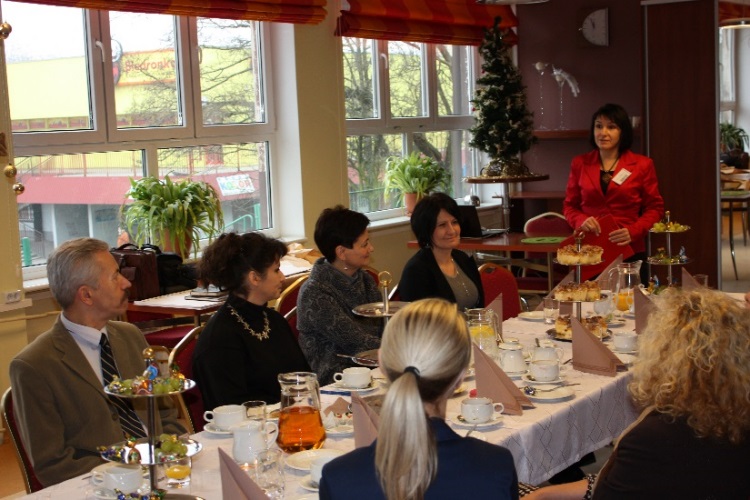 Pani Dyrektor M. Pawłowska wita uczestników spotkania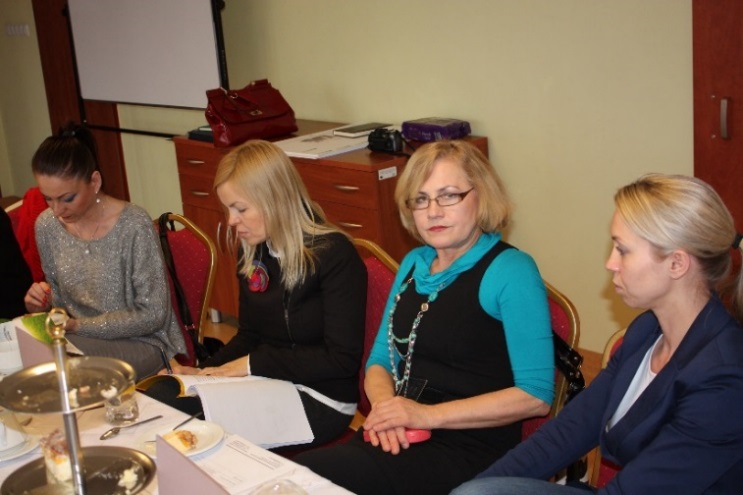 Słuchamy, analizujemy, opracowujemy (J. Krawiec, J. Klimanowska, B. Matusik, A. Pundyk)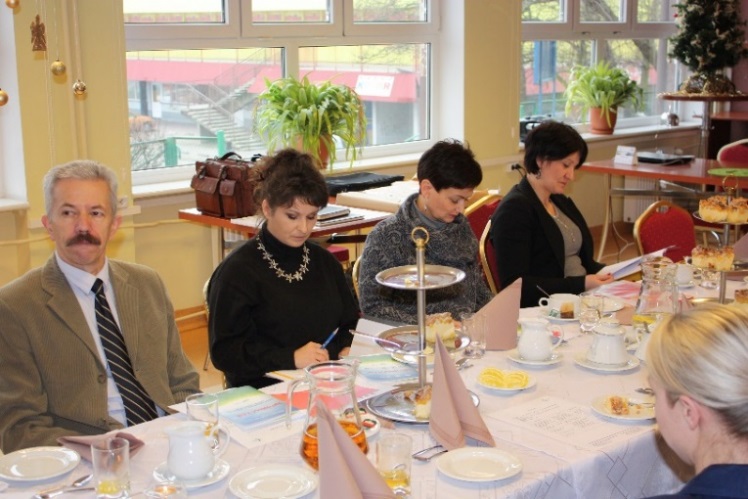 Słuchamy, analizujemy, opracowujemy (J. Tucki, E. Przybyła-Mężyńska, L. Smoła, K. Niedźwiecka)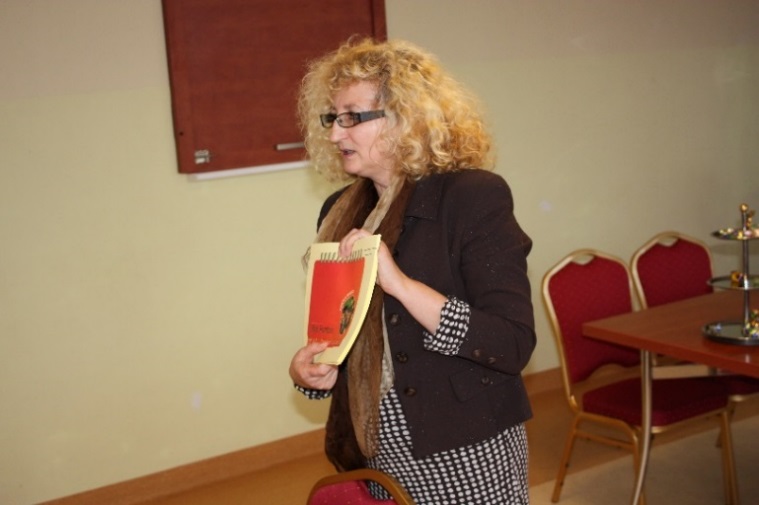 Bożena Sumińska prezentuje prace związane z portfolio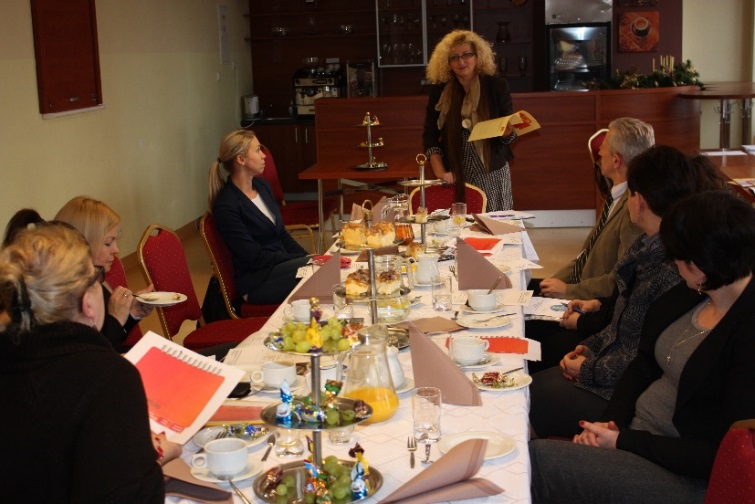 Słuchamy, analizujemy, opracowujemy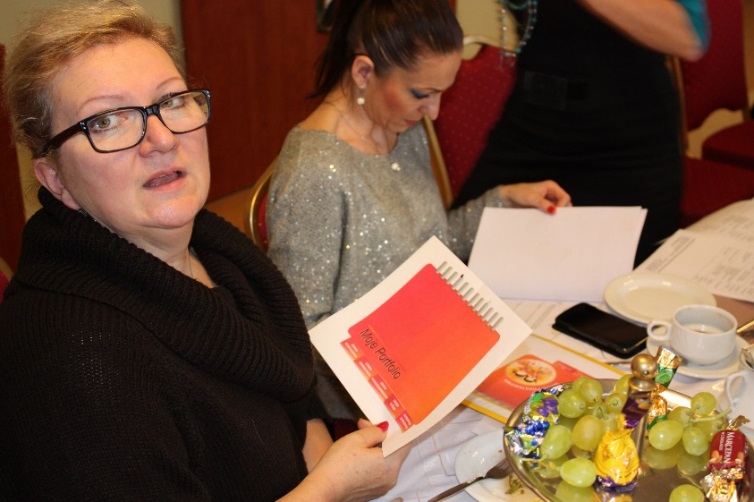 Słuchamy, analizujemy, pracujemy  (A. Pundyk, M. Hadrian)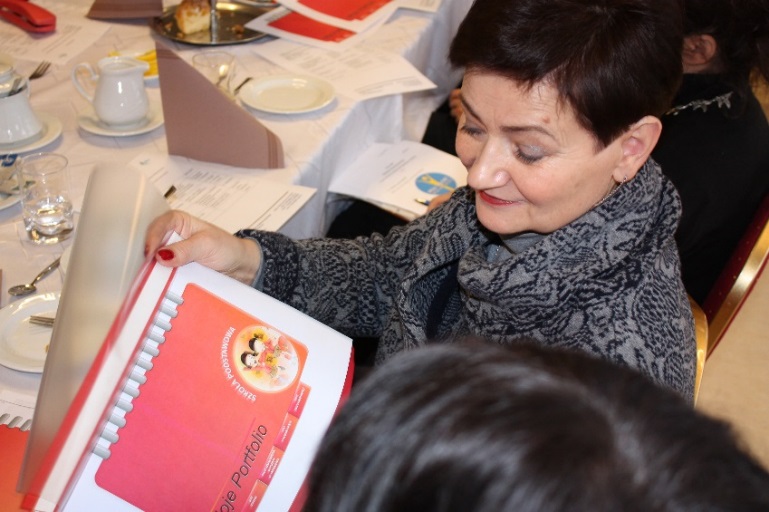 Słuchamy, analizujemy, pracujemy (L. Smoła)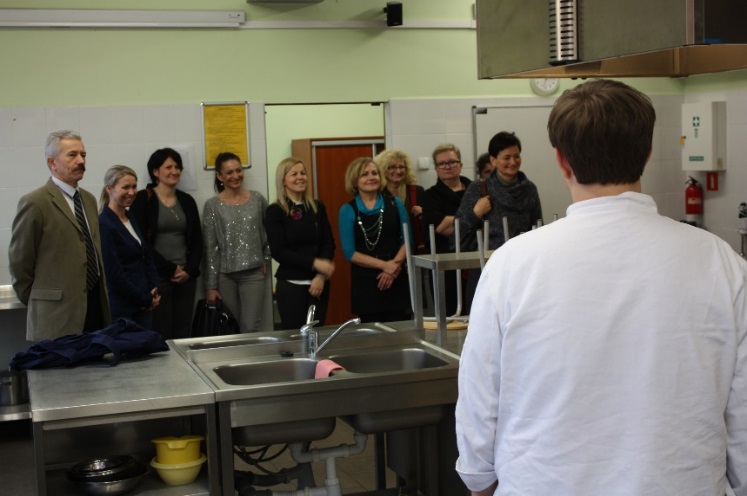 Wizyta studyjna w pracowni Szkoły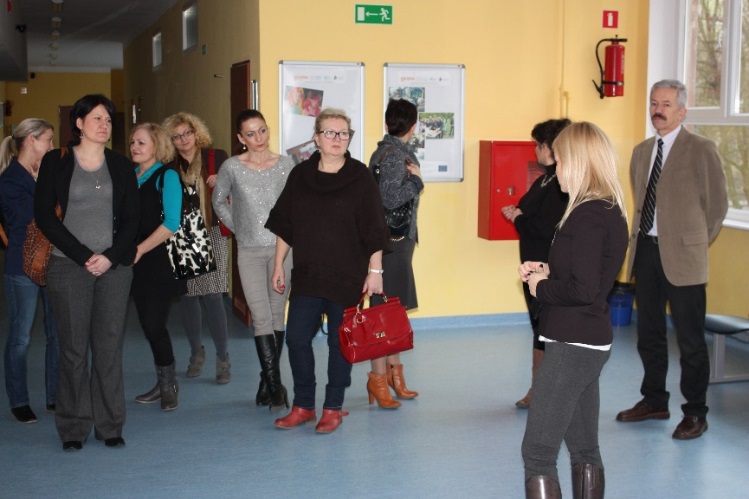 Barbara Matusik zaznajamia nas z Zespołem Szkół GastronomicznychRezultatyOpracowano  porozumienie i regulamin konkursu „MÓJ TALENT MOJA PRZYSZŁOŚĆ” Po uzupełnieniach przekazano do dalszych prac  PORTFOLIA przez grupę robocząKonsultacje ww. sprawach odbywać się będą drogą elektroniczną. Kolejne spotkanie planowane jest 18.02.2014r w Wojewódzkim Urzędzie Pracy.Przesunięto do realizacji punkt dot. konkursu zawodoznawczego dla studentów.W sprawie aktualizacji strony internetowej Forum, uczestnicy zespołu podejmą decyzje na najbliższym spotkaniu.Należy wystąpić do Lubuskiego Kuratora Oświaty o wydelegowanie przedstawiciel w zastępstwie p. K. SłabczyńskiegoNależy zaprosić na najbliższe spotkanie p. K. Słapczyńskiego w celu podziękowania za pracę na rzecz poradnictwa zawodowegoPojawiły się propozycje do planu pracy na 2014r, które zostaną zatwierdzone na spotkaniu w lutym br.Wartość dodana spotkaniaPartycypacyjny styl pracy zespołu,Sprawdził się pomysł powołania grup roboczych, pracujących  miedzy spotkaniami zespołu,Ogromne zaangażowanie członków zespołu.WnioskiZaplanowano kontakt z członkami zespołu drogą elektroniczną przy dopinaniu tematów związanych z konkursem zawodoznawczy „MÓJ TALENT MOJA PRZESZŁOŚĆ”                          i PORTFOLIO.Kolejne spotkanie zaplanowano na 18.02.2014r.Przekazanie raportu członkom zespołu elektronicznie.Zamieszczenie raportu ze spotkania z galerią na www.doradcazawodowy.zgora.pl Załącznikilista obecnościprogram spotkaniaporozumienie i regulamin konkursu „Mój talent, Moja przyszłość”materiały związane z porfoliamipodziękowanie dla p. K. SłapczyńskiegoProtokół sporządziłBożena Sumińska, Roman Kardowski